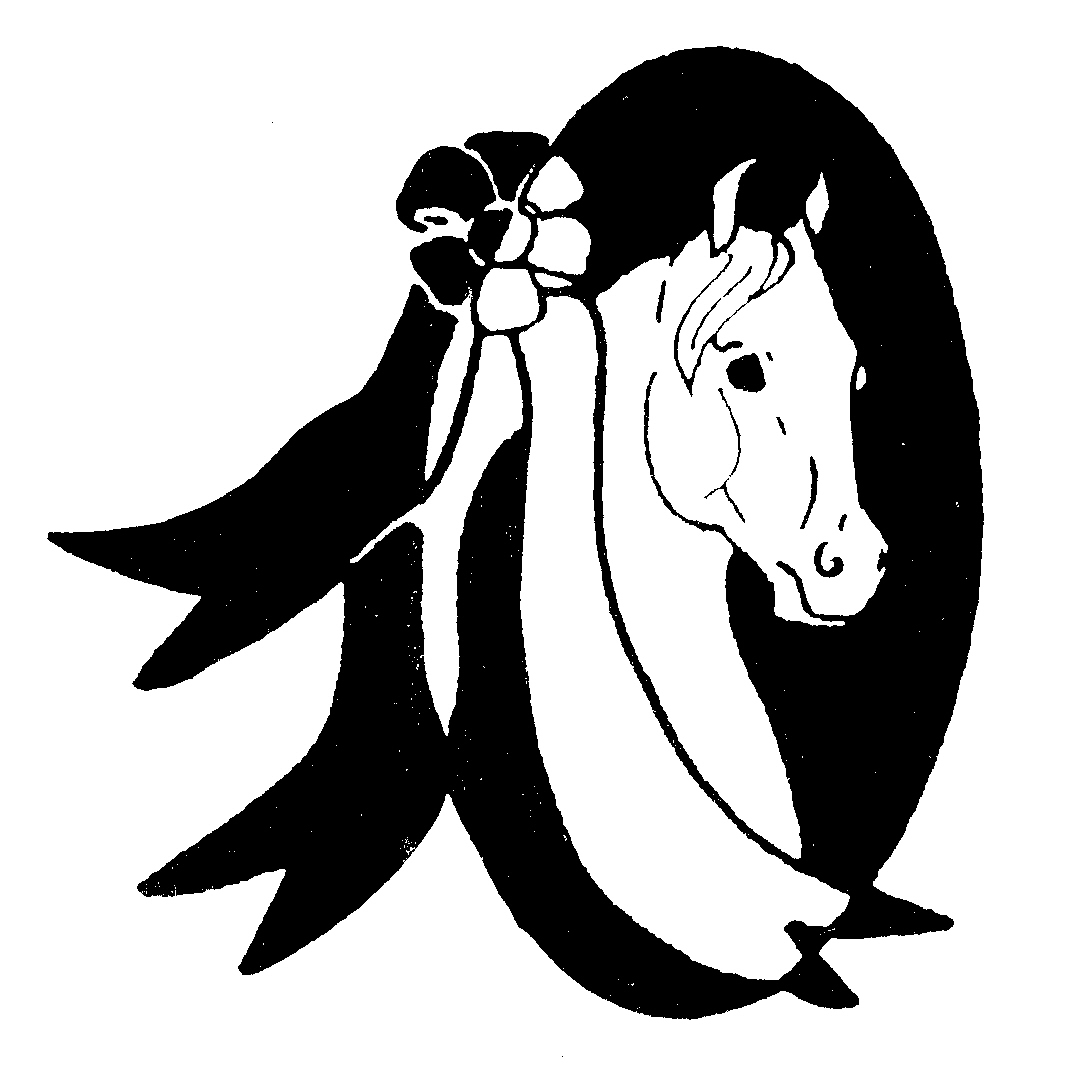 Inter-County Horsemen’s AssociationCelebrating 72 years1948-2020Dear ICHA Member,Thank you for joining the 2020 show season. Enclosed is your membership card.We offer affiliated horse shows, where you as a member will qualify for the year end Awards Program.For members to qualify for yearend awards, the following information is important to you:Owner and Rider must be a current dues paying member of ICHAHorses/Ponies must be nominated on the 2020 applicationThe nominated horse/pony must show at 3 affiliated horse shows (find shows at www. i-cha.org)The nominated horse/pony must earn at least 10 points:***If you attend a Double Point Horse Show (points x 2) Triple Point Show (points x 3) *** Reminder, unadvertised class additions to a show schedule will not count toward point accumulations.Thank you for considering ICHA and hope you have a safe and successful show season!Whether you ride, drive, show for points or just for fun, ICHA thanks you.Sincerely,Amy BradenICHA Point Secretary3990 Boardman StreetNew Waterford, OH  44445hoofsnharmony@yahoo.com330-692-3283FirstSecondThirdFourthFifthParticipationRegular654321Champion1197531